Nombre del plato.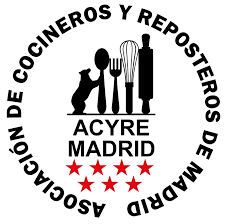 (Raciones) X pax		IngredientesCantidadElaboraciónElaboraciónElaboración 1Elaboración 1Elaboración 1Elaboración 1Elaboración 2Elaboración 2Elaboración 2Elaboración 2Elaboración 3Elaboración 3Elaboración 3Elaboración 3Elaboración 4Elaboración 4Elaboración 4Elaboración 4Elaboración 5Elaboración 5Elaboración 5Elaboración 5Elaboración 6Elaboración 6Elaboración 6Elaboración 6Elaboración 7Elaboración 7Elaboración 7Elaboración 7Elaboración 8Elaboración 8Elaboración 8Elaboración 8Elaboración 9Elaboración 9Elaboración 9Elaboración 9Elaboración 10Elaboración 10Elaboración 10Elaboración 10EmplatadoEmplatadoEmplatadoEmplatadoMaridajeMaridajeMaridajeMaridajeProductos M de MadridProductos M de MadridProductos M de MadridProductos M de MadridFotoFotoFotoFoto